Menüplan Zu jedem Menü gibt es ein Nachtisch, wie Frisches Obst , Joghurt , Pudding je nach Jahreszeit.                                     Änderungen vorbehalten! Eigenproduktion    	     Rindfleisch          	 Schweinefleisch       	 Fisch      	 Geflügel   	 Vegetarisch 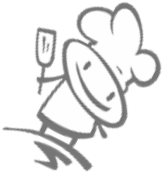 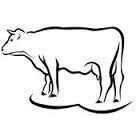 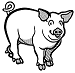 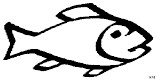 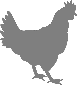 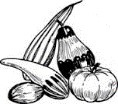      Datum MontagDienstagMittwochDonnerstagFreitag    KW – 21 23.05.202224.05.202225.05.202226.05.202227.05.2022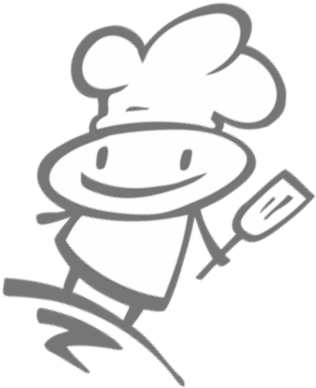 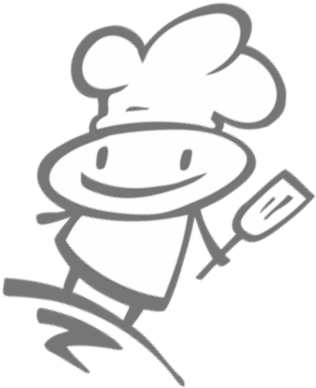 Beilagen Salat 0,50 €  Menü-1   3,50 €     F Currywurst mit PommesZusatzstoffe:1,7Lasagne BologneseZusatzstoffe: 1,7,aSALAT-BARGroßer Salat-Teller  nach Wunsch  Chefsalat3,9,a,f,h Thunfischsalat4,3 oder Türkischer Bauern- salat9,a,f  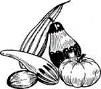 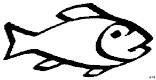 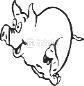 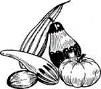 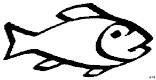 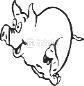 Christi HimmelfahrtBrückentagBeilagen Salat 0,50 € Menü-2  3,50 €       V     Pommes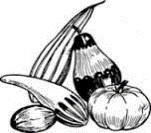 Zusatzstoffe: 1Gemüse LasagneZusatzstoffe: 1,7,aSALAT-BARGroßer Salat-Teller  nach Wunsch  Chefsalat3,9,a,f,h Thunfischsalat4,3 oder Türkischer Bauern- salat9,a,f  Christi HimmelfahrtBrückentag